Distanční vzdělávání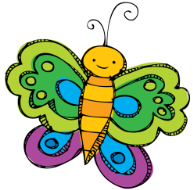 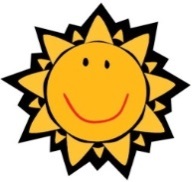 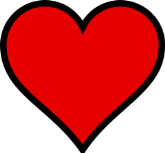 PLÁN ČINNOSTÍ PRO DĚTI Z MATEŘSKÉ ŠKOLY DOLNÍ TŘÍDY	Pracovní list ptáčci – matematika (pomocí prstíků, pinzety přiřaďte po zakroužkování správný počet fazolek či jiných semínek, které doma najdete)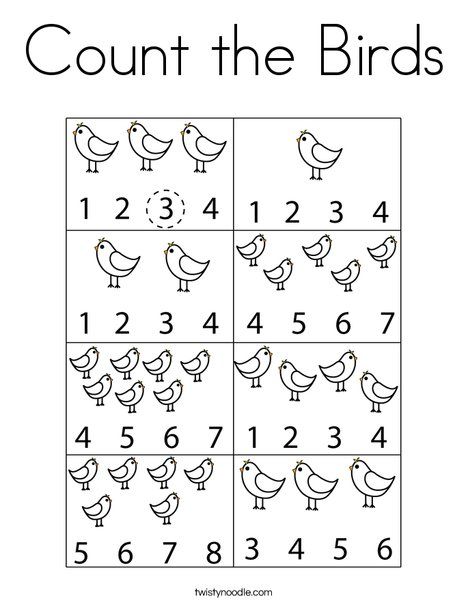 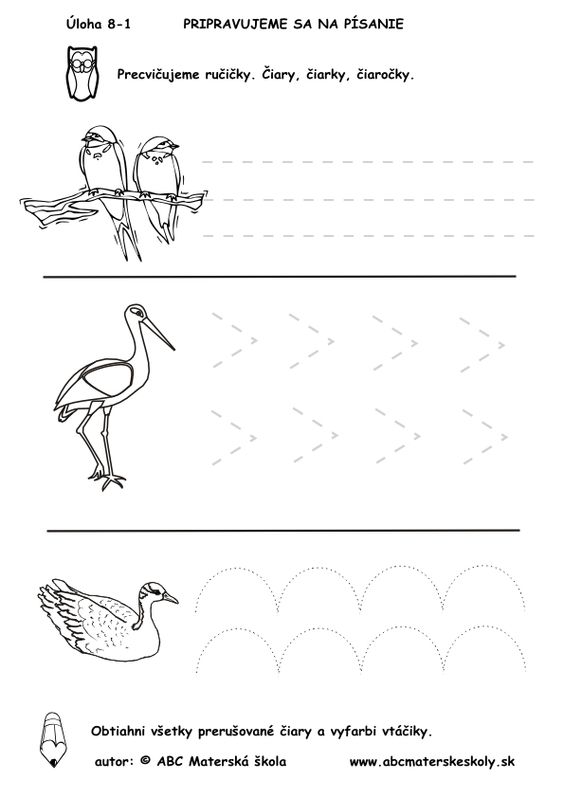 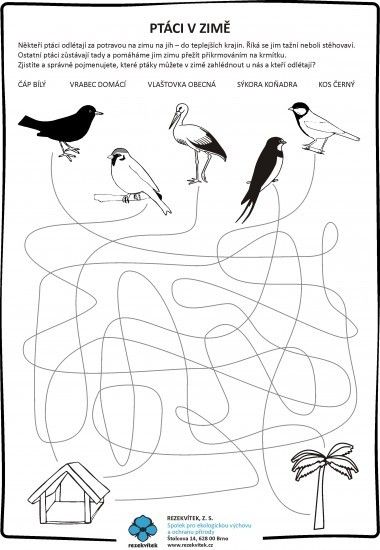 TémaPtáčci slaví svátek (1. 4. mezinárodní Den ptactva).Téma5. 4 – 9. 4. 2021TémaCílem nabídky aktivit je, aby se děti zajímaly o přírodu kolem sebe a seznámily se s názvy některých ptáků. Děti by měly pochopit, proč některé druhy ptáků na jaře přilétají z teplých krajin a pojmenovat některé z nich. Při činnostech s pastelkami by si děti měly rozvíjet správný, špetkový úchop.Úvodní otázkaPokuste se s dětmi přijít na to:Proč některé druhy ptáků odlétají do teplých krajů? Otázka pro rozvoj fantazie: Kam by ses letěl podívat, kdybys byl ptáček?Úvodní videoPusťte dětem video o ptáčcích:https://edu.ceskatelevize.cz/video/8357-spacek-postolka-cap-vlastovka-a-jejich-mladata?vsrc=vyhledavani&vsrcid=pt%C3%A1cihttps://www.youtube.com/watch?v=sWnwY_OuTUMPrvouka (1.) - Ptáci - YouTubePřed kreslením jim pusťte video - správný úchop psacího náčiní:https://www.youtube.com/watch?v=3dI7kicGP_AÚkol týdnePři vycházce kamkoliv objevovat, pozorovat a poslouchat ptáčky, hnízda, ptačí budky aj. „Hra na ptáčky“ s využitím kolíčku (špetkový úchop) viz videonahrávka.POHYBOVÉ ČINNOSTIVycházka do přírody – doporučujeme navštívit naučnou stezku „Beskydské nebe“ na Horečkách.Taneček – Hulala „Jeden černý kos“ viz videonahrávka.Další úkoly nejen pro předškoláky1) Výroba ptáčka „Pošťáčka“ –viz. videonahrávka.Ptáčky můžete pověsit na plot mateřské školy, do tělíčka (ruličky) lze uložit obrázek pro kamaráda ze školky (včetně podpisu).2) Origami –  seřazeno dle obtížnosti – vyberte dle zájmu dětíVlaštovka klasická: https://www.youtube.com/watch?v=nlw7h1iARQM&t=6sVlaštovka složitější:  https://www.youtube.com/watch?v=C4HSMfb9DpM&t=19sJeřáb – těžké: https://www.youtube.com/watch?v=i4so8LDrS_s3) Písnička -  Vrabec a sýkorka https://www.youtube.com/watch?v=Eokom43yK8Y4)Pracovní listy- „Bludiště“ (viz níže), Matematika (viz níže), Příprava na psaní (viz níže) – pracovní listy si můžete vyzvednout v mateřské škole v pracovní dny mezi 8-12 hod.5) Namaluj libovolného ptáčka nebo jarní obrázek (můžeš použít pastelky, vodovky, tempery) Budeme rády, když obrázek přineseš do školky, vyzdobíme si plot, ať je nám veseleji . 6) K pozorování přírody si mohou děti zkusit vyrobit dalekohled z ruliček od toaletního papíru podle návodu: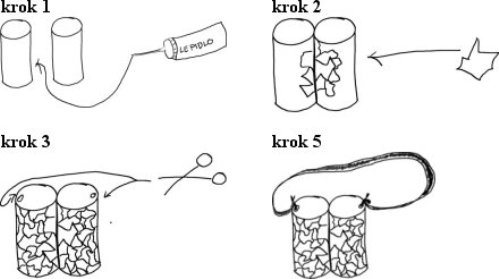 7) Ptáci a život v jarním lese – poslouchejte zpěv ptáčků v lese.https://www.youtube.com/watch?v=ksdVrwCILuo8) Pohádka pro nejmenší – Krtek a vlaštovka:https://www.youtube.com/watch?v=vLftl9DfF5wŘíkanky, písničkyText písničky – Vrabec a sýkorka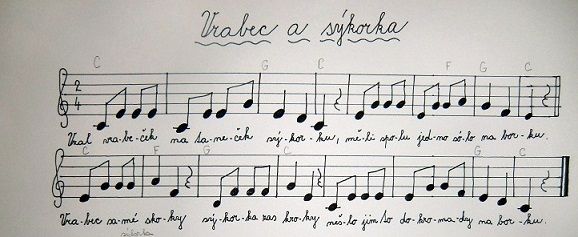 Říkanka o čápovi (s pohybem)Čáp je velký pták,           ( velký kruh před tělem) dělá klapy, klap.              (ruce klapou před tělem) Umí stát na jedné noze, ( stoj na jedné noze) umí létat po obloze.        ( ruce jako křídla létají) Hnízdo staví na komíně,  (ruce nad hlavu) rozhlíží se po krajině.       (ruka k čelu, jako když koukáme do dálky) Pak si potichoučku vyčká  (prst na ústa, jako když máme být potichu a šeptáme) na žabičku u rybníčka.Vlaštovka„Vrabčáku, ty nemáš zdání,
co je pravé stěhování.“
Vlaštovka si povzdechne,
„snad mě někdo vyslechne.“
„Lítám tam a zase zpátky,
na to je můj rozum krátký.
Proč je to tak zařízeno?
Nikdy nemám vybaleno!“Hádanky s ptáčkyJe to krásný velký pták,po stromech si šplhá rád.Červenou má čepičku,bubnuje vždy chviličku. (datel)Je to černý ptáček,má žlutý zobáček.Žluté kroužky kolem očísamičky se za ním točí.(kos)